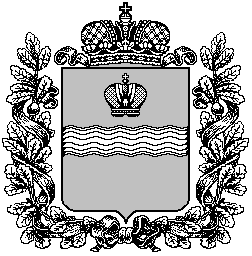 ТЕРРИТОРИАЛЬНАЯ ИЗБИРАТЕЛЬНАЯ КОМИССИЯ МЕДЫНСКОГО  РАЙОНА
Р Е Ш Е Н И Е29 ноября 2022 г.				                     			№128г. МедыньО кандидатурах для исключения из резерва составов участковых комиссийНа основании пункта 9 статьи 26 и пункта 51 статьи 27 Федерального закона «Об основных гарантиях избирательных прав и права на участие в референдуме граждан Российской Федерации», пункта 25 Порядка формирования резерва составов участковых комиссий и назначения нового члена участковой комиссии из резерва составов участковых комиссий, утвержденного постановлением ЦИК России от 5 декабря 2012 года №152/1137-6, территориальная избирательная комиссия Медынского района  Р Е Ш И Л А:           1. Предложить для исключения из резерва составов участковых комиссий территориальной избирательной комиссии Медынского района Калужской области кандидатуры, согласно приложению к настоящему решению в соответствии с подпунктом «а» пункта 25 Порядка,  на основании личного письменного заявления лица, зачисленного в резерв составов участковых комиссий.Направить настоящее решение и список кандидатур, предлагаемых для исключения из резерва составов участковых комиссий  в Избирательную комиссию Калужской области.              3. Разместить настоящее решение на странице ТИК Медынского района на портале органов власти Калужской области в информационно-коммуникационной сети Интернет. Приложение к решению территориальной избирательной комиссии Медынского районаот 29.11.2022 г. № 18Список кандидатур для исключения из резерва составов  участковых комиссий территориальная избирательная комиссии Медынского района Калужской области на основании подпункта «а» пункта 25 ПорядкаПредседатель  территориальной избирательной комиссии                                                                Л.Н. БабушкинаСекретарь организационного заседания                  И.Ю. Прокшина№ п/пФамилия Имя ОтчествоНаименование субъекта выдвижения1Аркадьева Екатерина АлександровнаСобрание избирателей по месту жительства 2Данилова Лидия Гавриловнасобрание избирателей по месту жительства3Короткова Алёна Юрьевнасобрание избирателей по месту работы4Кочеткова Людмила Игоревнасобрание избирателей по месту жительства5Поничева Светлана Павловнасобрание избирателей по месту работы6Сёмочкин Алексей Алексеевичсобрание избирателей по месту жительства 7Тюрина Анна Валентиновнасобрание избирателей по месту жительства8Широкова Людмила Васильевнасобрание избирателей по месту работы